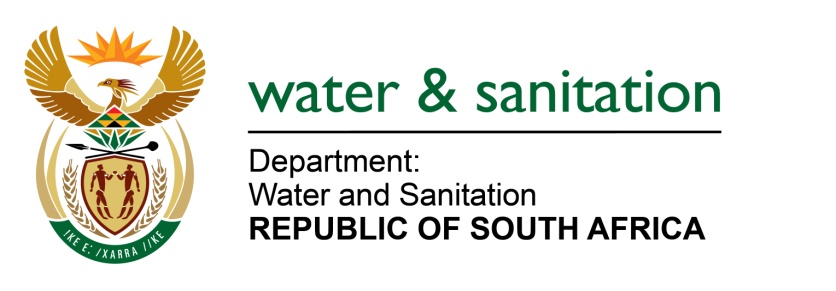 NATIONAL ASSEMBLYFOR WRITTEN REPLYQUESTION NO 208DATE OF PUBLICATION IN INTERNAL QUESTION PAPER:  17 FEBRUARY 2017(INTERNAL QUESTION PAPER NO. 2)208.	Mr D C Ross (DA) to ask the Minister of Water and Sanitation:(1)	(a) What are the reasons that Rand Water blocked the storm water pipes in Oak Avenue, Primrose, Germiston, when laying new pipes and (b) when will the situation be rectified;(2)	(a) what procedures can residents follow to claim damages due to flooding of their properties caused by Rand Waters blocking the storm water pipes and (b) to whom can claims be submitted;(3)	whether copies of all the relevant claim forms can be provided to Mr D C Ross? 											NW220E---00O00---REPLY:			(1)	Following the heavy rains during December 2016, it became evident that the storm water system in the Primrose area could not handle the quantity of storm water.  An assessment was jointly initiated by both Ekurhuleni and Rand Water to identify if Rand Water had disturbed the storm water infrastructure whilst laying the new pipeline. The process is still in progress.(2)	The claims can be sent to Rand Water (contact person, Mr Bafana Gamede – (011) 682 0362 or Ekurhuleni pending the outcome of the investigation.(3)	Claim forms will be provided by the respective entity pending the outcome of the investigation.---00O00---